GİRESUNTÜRKİYE YÜZME FEDERASYONU 11-12 YAŞ ULUSAL GELİŞİM PROJESİ 1. VİZE ve 13+ YAŞ TEST YARIŞLARIMüsabaka Tarihi: 27-28 ŞUBAT 2021Müsabaka Yeri: Giresun Çotanak Spor Kompleksi Olimpik Yüzme Havuzu- 50m.Doğum Tarihleri: 1. VİZE:	  11-12 Yaş (2009 ‐ 2010) Kadın / Erkek  TEST YARIŞI :    13+ Yaş (2008) Kadın / ErkekMüsabaka Son Liste Bildirim Tarihi: 26.02.2021 Cuma Saat: 17:00’a kadarTÜRKİYE YÜZME FEDERASYONU PORTALI ÜZERİNDEN YAPILACAKTIR.MÜSABAKA GENEL TALİMATLARIYarış içeriği: 11-12 Yaş 1. Vize , 13+ Yaş Test yarışları olarak belirlenmiştir.Akredite olmuş kulüpler, müsabaka listelerini TYF PORTALI’ nı kullanarak belirlenen saat ve tarihe kadar girişlerini yapmaları gerekmektedir. Akredite olmamış kulüplerin sporcuları yarışmalara tasnif dışı dahi olsa  katılamayacaktır. (Akreditasyon işlemleri için Yüzme Federasyonu ile irtibata geçiniz.)Türkiye Yüzme Federasyonu Müsabaka Genel Talimatları geçerlidir.Yarışmalara belirtilen yaş grubu sporcuları, 2020-2021 vizeli lisansları ile iştirak edeceklerdir.Müsabakalar seyircisiz yapılacaktır .Kulüpler yarış öncesi kulüp antetli kağıtlarında müsabakaya katılacak tüm sporcu , antrenör , idareci ve teknik personelini Yüzme İl temsilciliğine bildirmelidir .İsmi bildirilmeyen ; sporcu , antrenör , idareci ve teknik personel pandemi kuralları gereği havuza kesinlikle alınmayacaktır .Havuz girişlerinde tüm kişilerin ateşleri ölçülecektir .Tüm katılımcıların maske takma zorunluluğu vardır . ( Sporcular havuza gireceği zamana kadar maske takmak zorundadır .)10.İtiraz olması durumunda itirazlar yazılı olarak yapılacak olup 350 TL itiraz bedeli ödenecektir.11. Müsabakada bir sporcu istediği sayıda yarışa katılabilir.12. Seans başlangıcından 1 saat 30 dakika önce havuz ısınma için kullanıma açılacak, yarış başlangıcından 15 dakika önce havuzdan çıkılacaktır.13. Müsabaka başlangıç saatleri programda belirtilmiş olup, tertip komitesi ve başhakem katılımın yoğunluğu ve azlığına bağlı olarak saatleri değiştirme hakkına sahiptir.14. Seriler yaş gruplarına bakılmaksızın dereceye göre yavaş dereceden hızlı dereceye doğru yaş grubuna göre yapılacaktır. Dolayısıyla derece yazılması serilerin oluşturulması açısından kolaylık sağlayacaktır.15. Yarışmalarda ödüllendirme yapılmayacaktır.16. 1-8 kulvarlarından 1. kulvar tempo, 8. kulvar çıkış-dönüş kulvarı olarak kullanılacaktır.17. Pandemi nedeniyle seremoni yapılmayacaktır.18. Müsabaka katılım listelerinin girişleri 26 ŞUBAT 2021 Cuma saat 17:00’a kadar TÜRKİYE YÜZME FEDERASYONU PORTALI ÜZERİNDEN yapılması gerekmektedir. Belirtilen tarih ve saatte sistem otomatik olarak kapandığından listeler kabul edilmeyecektir. Kontrol listeleri yayınlandıktan sonra belirtilen güne kadar düzeltmeler yapılacak, start listelerinden sonra herhangi bir düzeltme, sporcu ekleme, yarış girişi, derece değişikliği, vs.…. yapılmayacaktır.MÜSABAKA PROGRAMI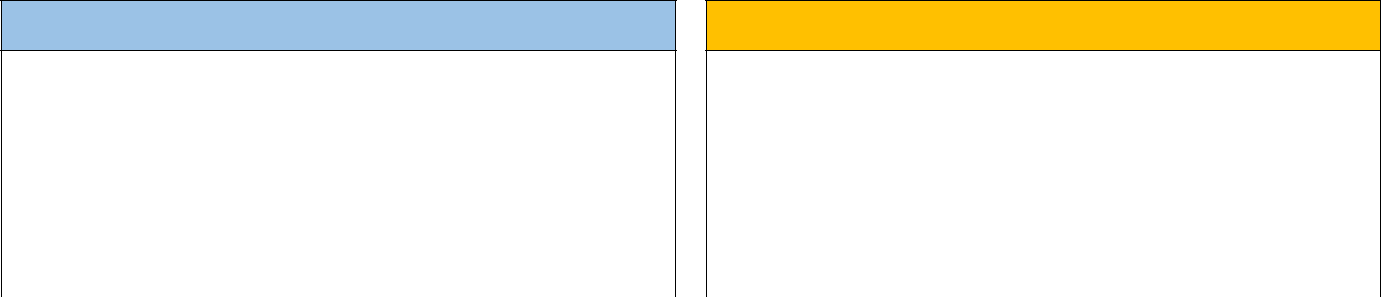 27.ŞUBAT.2021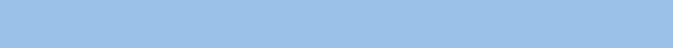 1. Gün Sabah Seansı / 11:00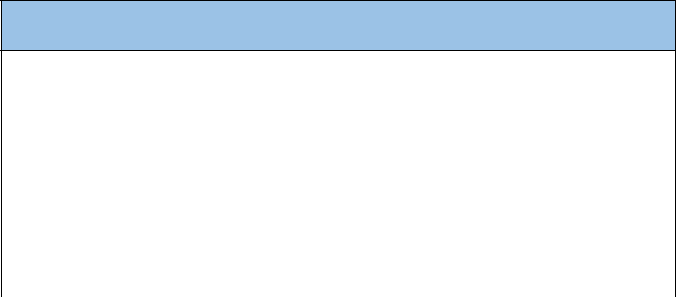 27.ŞUBAT.20211. Gün Akşam Seansı / 14:0028.ŞUBAT.2021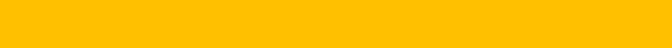 2. Gün Sabah Seansı / 11:00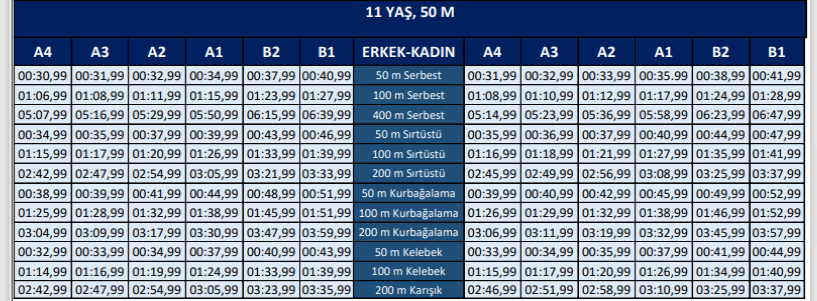 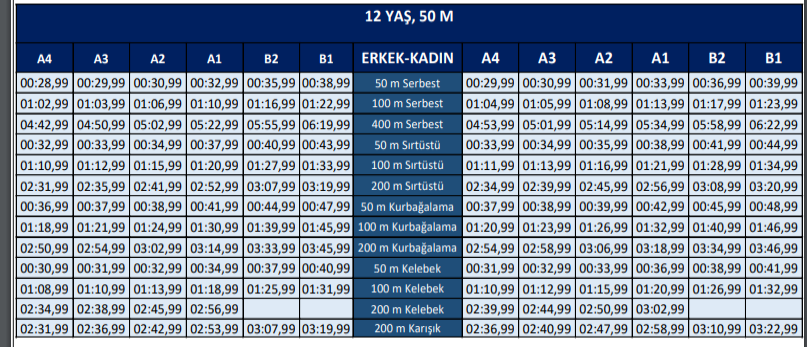 Katılan tüm kulüp ve sporculara başarılar dileriz.Giresun Yüzme İl Temsilciliği400 M KARIŞIK13+ YAŞB-E200 M KURBAĞALAMA11+ YAŞB-E100 M SERBEST 11+ YAŞB-E50 M SIRTÜSTÜ 11+ YAŞB-E4 X 100 M SERBEST BAYRAK 13+ YAŞB-E 800 M SERBEST13+ YAŞB-E 50 M KELEBEK11+ YAŞB-E 200 M  SIRTÜSTÜ 11+ YAŞB-E 400 M SERBEST  11+ YAŞB-E200 M SERBEST13+ YAŞB-E200 M KARIŞIK11+ YAŞB-E50 M  KURBAĞALAMA 11+ YAŞB-E100 M  KELEBEK 11+ YAŞB-E4 X 50 M KARIŞIK BAYRAK 13+ YAŞ MİX                      28.ŞUBAT.20212. Gün Akşam Seansı / 14:002. Gün Akşam Seansı / 14:001500 M  SERBEST13+ YAŞB-E100 M KURBAĞALAMA11+ YAŞB-E50 M  SERBEST 11+ YAŞB-E100 M SIRTÜSTÜ 11+ YAŞB-E200 M  KELEBEK 11+ YAŞB-E